УТВЕРЖДАЮ:ДиректорГКУ «Асбестовский ЦЗ»__________/        «_____»  ____________2019 г.Часть II. «Описание объекта закупки»Поэтажный план технического паспорта нежилого помещения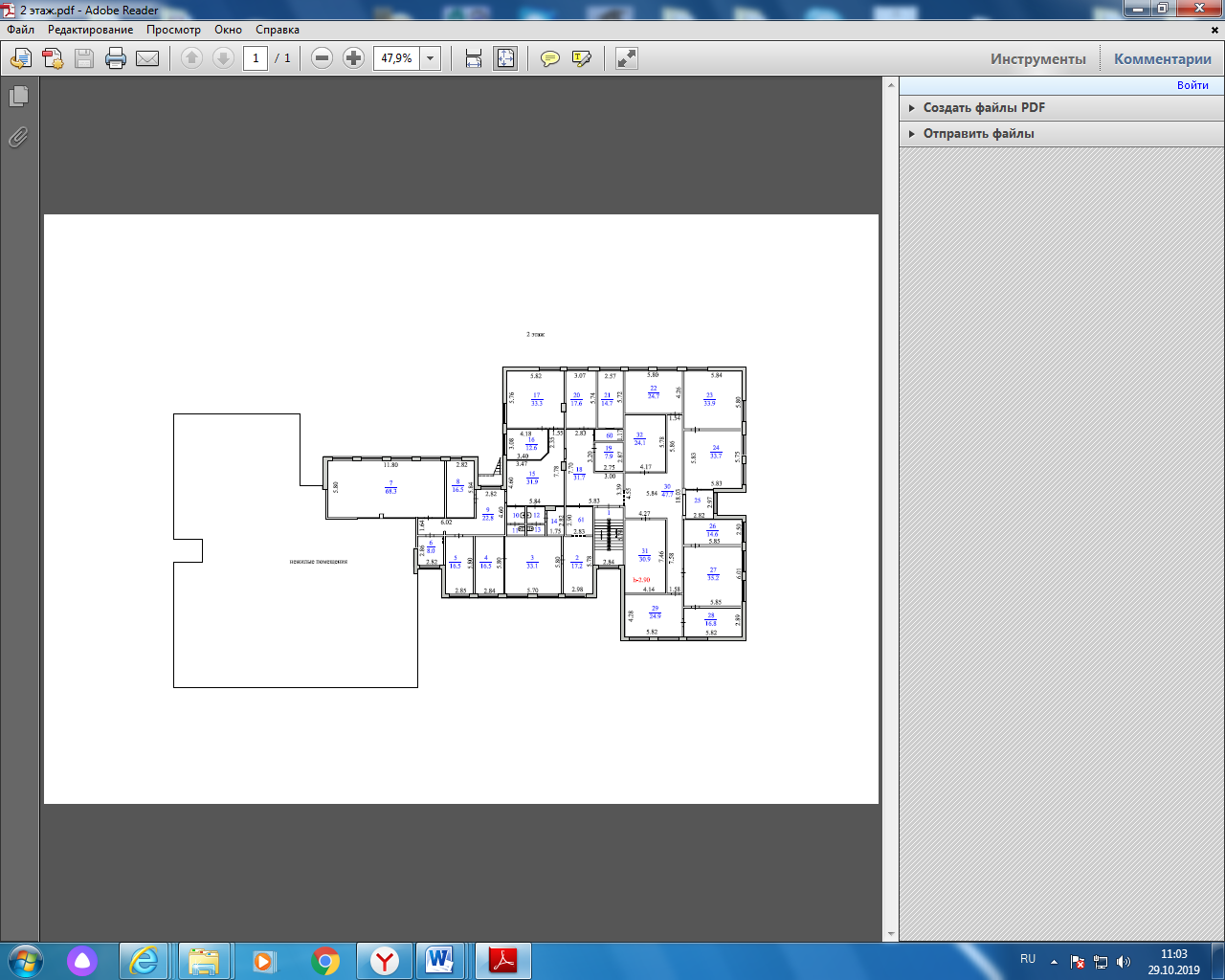 Предмет закупкиВыполнение работ по разработке проектно-сметной документации на ремонт помещенийМесто  выполнения работАдминистративное здание ГКУ «»\\, расположенное по адресу: Свердловская область, г. Асбест.Сроки выполнения работс даты подписания контракта и не позднее 19 декабря 2019г.Технические характеристики объектаГод постройки здания - 1996Наружные стены (материал) - железобетонные панелиПерегородки (материал) – кирпичные, ГВЛ по металлическому каркасуПерекрытия (материал) – сборное из железобетонных плитПолы (материал) – керамогранитная плитка, линолеумПроемы оконные – пластиковый стеклопакетДверные – филенчатые, металлические, ПВХОтделка стен - покраска, побелка, обоиОтделка потолков – штукатурка, побелка, подвеснойНаличие:Водоснабжение – естьЭлектроснабжение (тип проводки) – скрытая и открытая электропроводкаУсловия выполнения работРаботы предусматривают разработку проектно-сметной документации на ремонт помещений 2-го этажа административного здания ГКУ «Асбестовский ЦЗ», помещений под №№ 1, 2, 3, 4, 5, 6, 7, 8, 9, 15, 16, 17, 18, 19, 20, 21, 22, 23, 24, 25, 26, 27, 28, 29, 30, 31, 32, 60, 61, согласно поэтажному плану технического паспорта нежилого помещения (Прилагается отдельным файлом) общей площадью 671,4 м2 .Основные виды работ предполагают:Отделка  стен;Устройство полов;Ремонт потолков: установка потолков типа «армстронг» или применение отделочных материалов (по согласованию);Замена дверей;Иные виды работ (по согласованию).При разработке проектно-сметной документации предусмотреть использование современных технологий и материалов, оборудования, комплектующих, отвечающих требованиям энергоэффективности, имеющих соответствующие сертификаты, технические паспорта и иные документы, удостоверяющие их качество, материалы должны быть сертифицированы и соответствовать требованиям ГОСТов.  Варианты предлагаемых к применению технологий и материалов, конструкций подлежат обязательному согласованию с Заказчиком. Предусматривается обязательное обследование объекта Заказчика в части соответствия предполагаемых видов работ.Выполнение работ в соответствии с режимом работы Заказчика:Понедельник, среда, пятница 8:00 – 17:00Вторник, четверг 9:00 – 18:00Суббота, воскресенье – выходной Выполнение проектно-сметной документации                                                      Проектная документация должна соответствовать требованиям законодательства РФ, строительных норм  и правил, технических регламентов, СанПиН, ГОСТ и других руководящих документов в области проектирования  и строительства, действующих  на территории РФ. Выполнить в соответствии с пунктом 12 статьи 48 Градостроительного кодекса РФ и постановлением Правительства РФ от 16 февраля 2008г. № 87 «О составе разделов проектной документации и требованиях к их содержанию».Состав работ:Обмерные работы внутренних помещений здания.Рабочая документация на ремонт помещений 2-го этажа: Дефектные ведомости объемов работ, локальные сметные расчеты.Сметную документацию выполнить в 2-х уровнях цен:- в базовом, . (определяется по ТЕР-2001);- в текущем, на дату выдачи документации по объекту.Проектно-сметную документацию предоставить в количестве 3-х  экземпляров на  бумажном  носителе и 1 экземпляр в электронном виде.Гарантии качества выполнения работКачество выполняемых Подрядчиком работ должно удовлетворять требованиям действующих ГОСТов, ТУ, СНиПов, технической документации и других нормативных документов.Подрядчик несет ответственность за недостатки проектно-сметной документации, в том числе и за те, которые обнаружены при ее реализации. При обнаружении недостатков в период ремонта объекта по проектной документации, Подрядчик обязан в течение 10 (десяти) дней с момента получения письменного уведомления от Заказчика безвозмездно их устранить.